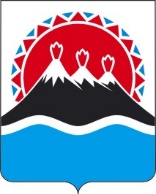 П О С Т А Н О В Л Е Н И ЕПРАВИТЕЛЬСТВАКАМЧАТСКОГО КРАЯг. Петропавловск-КамчатскийПРАВИТЕЛЬСТВО ПОСТАНОВЛЯЕТ:Внести в таблицу приложения 1 к постановлению Правительства Камчатского края от 29.03.2018 № 126-П «Об утверждении перечней юридических лиц и индивидуальных предпринимателей Камчатского края, которым предоставляется право на поставку электрической и тепловой энергии по льготным (сниженным) тарифам» следующие изменения:в разделе 1:а) пункт 1.4 изложить в следующей редакции:«»;б) пункт 1.20 изложить в следующей редакции:«»;в) пункт 1.56 изложить в следующей редакции:«»;г) дополнить пунктом 1.70 следующего содержания:».в разделе 3:а) пункт 3.1 изложить в следующей редакции:«».в разделе 4:а) пункт 4.1 изложить в следующей редакции:«».Настоящее постановление вступает в силу после дня его официального опубликования и распространяется на правоотношения, возникшие с 01.11.2021.[Дата регистрации]№[Номер документа]О внесении изменений в приложение 1 к постановлению Правительства Камчатского края от 29.03.2018 № 126-П «Об утверждении перечней юридических лиц и индивидуальных предпринимателей Камчатского края, которым предоставляется право на поставку электрической и тепловой энергии по льготным (сниженным) тарифам»1.4.ИП Дегтярев В.П.г. Петропавловск-Камчатскийпроизводство продукции животноводства, переработка продуктов питания––3401.20.ИП Толстова И.Н.с. Коряки, Елизовский районпроизводство продукции животноводства и птицеводства, переработка продуктов питания––601.56.ИП КФХ Шилаев П.А. с. Долиновка, Мильковский районхранение картофеля и овощей––651.70.ИП Воронов В.В.п. Пионерский, Елизовский район выращивание ягод, овощей, салатных культур без использования грунта (по технологии закрытой светокультуры)––503.1.Рыболовецкий колхозим. В.И. Ленина (фабрика береговой обработки рыбы)г. Петропавловск-Камчатскийрыба мороженаятонна1507503.1.Рыболовецкий колхозим. В.И. Ленина (фабрика береговой обработки рыбы)г. Петропавловск-Камчатскийконсервырыбныебанка0,187503.1.Рыболовецкий колхозим. В.И. Ленина (фабрика береговой обработки рыбы)г. Петропавловск-Камчатскийрыбнаяпродукциятонна1507504.1.ИП Ветчинов А.В.п. Паратунка, Елизовский районэксплуатацияаквапарка1550Временно исполняющий обязанности Председателя Правительства – Первого вице-губернатора Камчатского края[горизонтальный штамп подписи 1]Е.А. Чекин